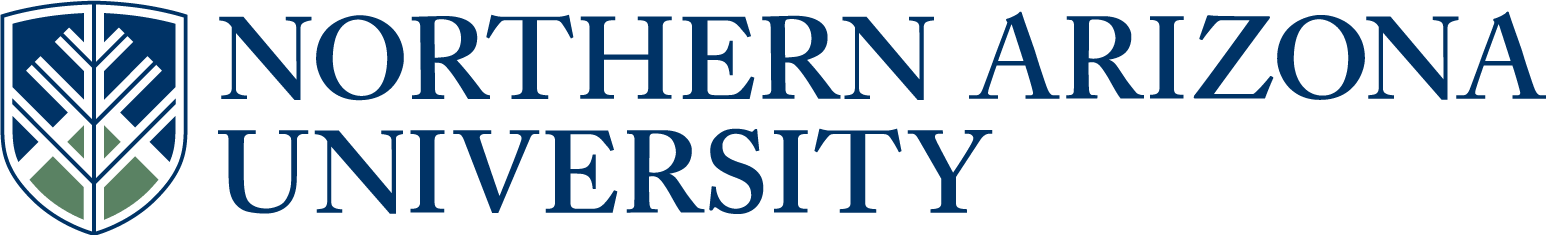 UCC/UGC/ECCCProposal for Course ChangeIf the changes included in this proposal are significant, attach copies of original and proposed syllabi in approved university format.      See upper and lower division undergraduate course definitions.*if there has been a previously approved UCC/UGC/ECCC change since the last catalog year, please copy the approved text from the proposal form into this field.  7.  Justification for course change.NEEDIN THE FOLLOWING SECTION, COMPLETE ONLY WHAT IS CHANGING9.   Is this course in any plan (major, minor, or certificate) or sub plan (emphasis)?  Yes         No                                                                                                                                        If yes, describe the impact.  If applicable, include evidence of notification to and/or response        from each impacted academic unit. Environmental Sciences BS, Environmental Studies BA/BS, Environmental Sciences Minor, Interdisciplinary Studies-Environmental Sciences BA/BS, Conservation Biology UCRT (elective), Wildlife Ecology & Management UCRT (elective), Environmental Sustainability Minor (elective). 10.  Is there a related plan or sub plan change proposal being submitted?                 Yes        No        If no, explain.This course title and cross-list change will not require any related plan change proposals. 11.  Does this course include combined lecture and lab components?                       Yes        No        If yes, include the units specific to each component in the course description above.Answer 12-15 for UCC/ECCC only:12.   Is this course an approved Liberal Studies or Diversity course?                        Yes         No              If yes, select all that apply.         Liberal Studies       Diversity         Both   13.   Do you want to remove the Liberal Studies or Diversity designation?                Yes         No         If yes, select all that apply.         Liberal Studies       Diversity         Both      14.   Is this course listed in the Course Equivalency Guide?                                  Yes          No 15.   Is this course a Shared Unique Numbering (SUN) course?                            Yes          No Approved as submitted:                                       Yes      No         Approved as modified:                                         Yes      No  Approved as submitted:                                       Yes      No     Approved as modified:                                         Yes      No    FAST TRACK   (Select if this will be a fast track item.  Refer to  Fast Track Policy for eligibility)1.  Course subject and number:ENV 3262.  Units:33.  College:CEFNS 4.  Academic Unit:SESES5.  Current Student Learning Outcomes of the course.NEEDShow the proposed changes in this column (if applicable).  Bold the proposed changes in this column to differentiate from what is not changing, and Bold with strikethrough what is being deleted.  (Resources & Examples for Developing Course Learning Outcomes)UNCHANGED 6.  Current title, description and units. Cut and paste, in its entirety, from the current on-line academic catalog* http://catalog.nau.edu/Catalog/.ENV 326  ECOLOGY  (3)Description: Introduces ecological principles, including the distribution and abundance of organisms, population dynamics, community organization, energy flow, and nutrient cycling. Cross-listed with BIO 326. Letter grade only.Units: 3Prerequisite: ENV 230 Co requisite: ENV 326LShow the proposed changes in this column Bold the proposed changes in this column to differentiate from what is not changing, and Bold with strikethrough what is being deleted.ENV 326  ESSENTIAL ECOLOGY  (3)Description: Introduces ecological principles, including the distribution and abundance of organisms, population dynamics, community organization, energy flow, and nutrient cycling. Cross-listed with BIO 326. Letter grade only.Units: 3Prerequisite: ENV 230 Co requisite: ENV 326L8.  Effective BEGINNING of what term and year?Fall 2014     See effective dates calendar.CURRENTPROPOSEDCurrent course subject and number:Proposed course subject and number:Current number of units:Proposed number of units:Current short course title:ECOLOGYProposed short course title (max 30 characters): ESSENTIAL ECOLOGYCurrent long course title:ECOLOGYProposed long course title (max 100 characters): ESSENTIAL ECOLOGYCurrent grading option:letter grade  pass/fail   or both   Proposed grading option:letter grade   pass/fail  or both   Current repeat for additional units:Proposed repeat for additional units:Current max number of units:Proposed max number of units:Current prerequisite:Proposed prerequisite (include rationale in the justification):Current co-requisite:Proposed co-requisite (include rationale in the justification):Current co-convene with:Proposed co-convene with:Current cross list with:BIO 326Proposed cross list with:NONEFLAGSTAFF MOUNTAIN CAMPUSScott Galland11/25/2013Reviewed by Curriculum Process AssociateDateApprovals:Paul Umhoefer1/27/14Department Chair/Unit Head (if appropriate)DateChair of college curriculum committeeDateDean of collegeDateFor Committee use only:UCC/UGC ApprovalDateEXTENDED CAMPUSESReviewed by Curriculum Process AssociateDateApprovals: Academic Unit HeadDateDivision Curriculum Committee (Yuma, Yavapai, or Personalized Learning)DateDivision Administrator in Extended Campuses (Yuma, Yavapai, or Personalized Learning)DateFaculty Chair of Extended Campuses Curriculum Committee (Yuma, Yavapai, or Personalized Learning)DateChief Academic Officer; Extended Campuses (or Designee)Date